ofThis    is  of .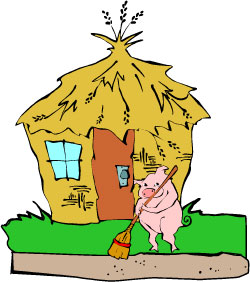 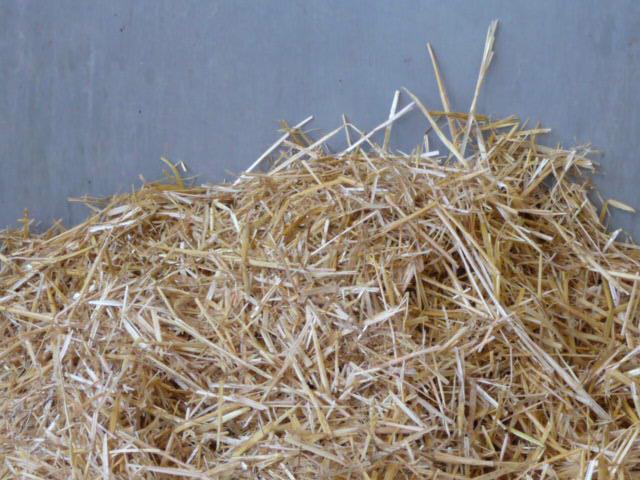 This    is  of .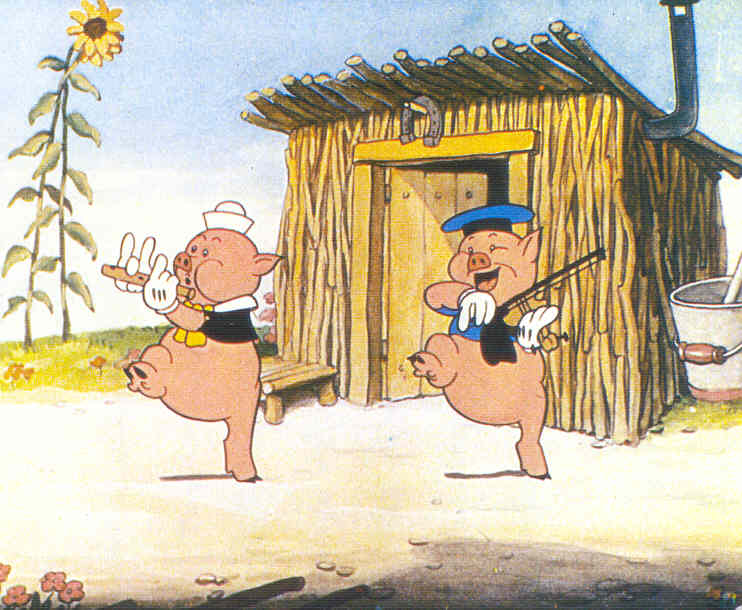 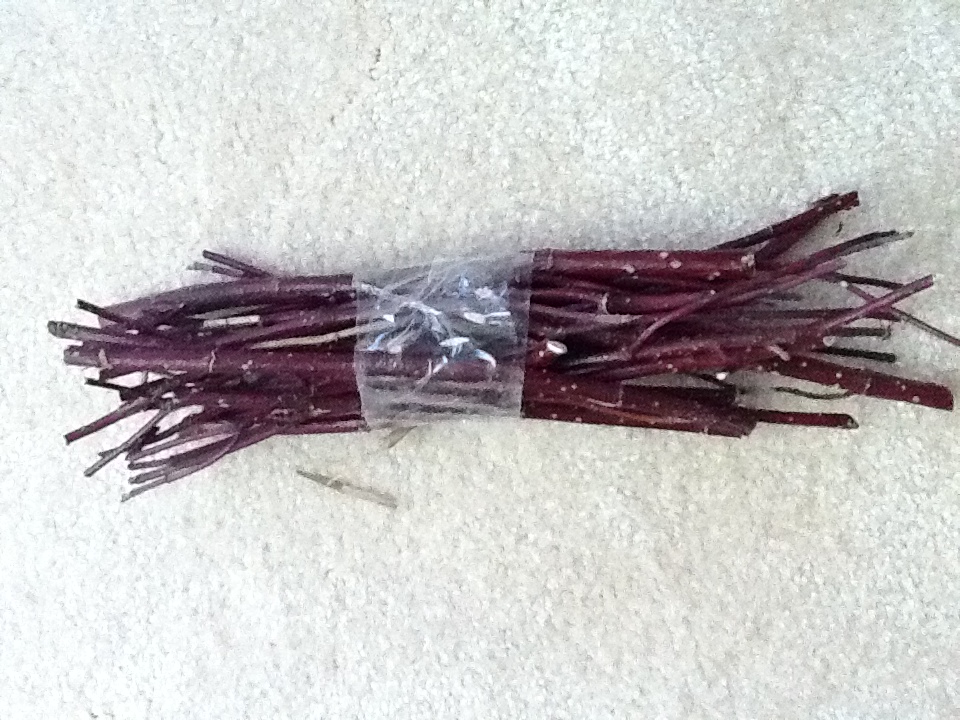 This    is  of .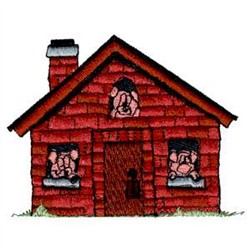 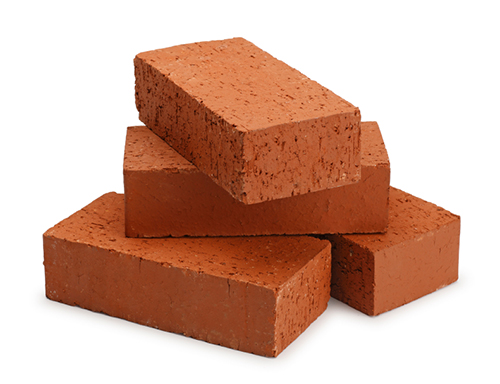 